vis1. Smlouva o poskytování licencí k užití SWa souvisejících služebuzavřená v souladu s ustanoveními autorského zákona
121/2000 a v souladu s ustanoveními § 1724 a násl. a § 2358
a násl. zákona 89/2012 (občanský zákoník) mezi těmito
smluvními stranami:nabyvatelem ( zák. číslo 3707)Střední průmyslová škola dopravní, Plzeň, Karlovarská 99 Karlovarská 1210,32300 Plzeň IČ: 69457930zastoupení ve věcech smluvních:Ing. Irena NovákováaposkytovatelemVeřejná Informační služba, spol. s r.o.Plzeň, Farského 638/14, okres Plzeň-město, PSČ 326 00 telefon: 377 457 330, 377 457 334, 608 682 885 IČ: 45330344 DIČ: CZ 45330344Obch. rejstřík: Krajský soud v Plzni, oddíl C, vložka 1561 zastoupení ve věcech smluvních:Mgr. Eva Feketová - na základě plné mociČlánek I.Předmět smlouvyPoskytovatel se zavazuje po dobu platnosti této smlouvy poskytovat nabyvateli licence k veškerým aktualizacím SW a jeho modulů dle číslované přílohy této smlouvy, ke kterým má poskytovatel práva a nabyvatel je užívá.Poskytovatel se zavazuje vykonávat pro nabyvatele přímo nebo prostřednictvím svých smluvních partnerů objednané služby specifikované v číslované příloze této smlouvy.Poskytovatel se zavazuje vykonávat pro nabyvatele přímo nebo prostřednictvím svých smluvních partnerů i další servisní činnosti, které se vztahují k softwarovému vybavení dle článku I. odstavec 1 a dále k hardwarovému vybavení, které bylo nabyvateli dodáno poskytovatelem.Nabyvatel využívá licencí a služeb na více provozovnách. Rozsah plnění pro každou provozovnu je určen číslovanou přílohu takto:Provozovna zák. číslo 3707 - příloha č.3              Provozovna zák. číslo 132 - příloha č.4Článek II.Cena plněníVýše paušálního poplatku je stanovena na základě rozsahu softwarových licencí, dohodnutých dodacích Ihůt servisních služeb, náhradní techniky a ostatních poskytovaných služeb. Výše poplatku je uvedena v číslované příloze této smlouvy.Poskytovatel bude k dohodnuté ceně připočítávat daň z přidané hodnoty v sazbě odpovídající zákonné úpravě v době uskutečnění zdanitelného plnění.Výše sazeb u předem nesjednaných servisních služeb se řídí aktuálně platným ceníkem servisních prací poskytovatele.Dojde-li v době trvání smlouvy ke změně rozsahu softwarových lícena, dohodnutých dodacích lhůt, náhradní techniky, vyhrazeného servisního pracovníka či poskytovaných služeb, bude příloha s rozsahem licencí a služeb změněna číslovaným dodatkem, který poskytovatel zašle v elektronické podobě na e-mailovou adresu nabyvatele. Pokud nabyvatel nesouhlasí se změněnou cenou služby dle tohoto dodatku, má právo od smlouvy odstoupit bez výpovědní lhůty.Článek III.Lhůty plněníLicenci na software v aktuální verzi poskytne poskytovatel nabyvateli do jednoho měsíce od podpisu smlouvy zasláním aplikačního čísla na e-mailovou adresu nabyvatele.Každou další aktualizaci software, kterou nabyvatel objedná, poskytne poskytovatel nabyvateli vždy do Jednoho měsíce od jejího vydání zasláním aplikačního čísla na e-mailovou adresu nabyvatele.Obsahuje-li software zakázkové úpravy, prodlužují se lhůty z článku III. odstavce 1. a 2. o jeden měsíc.Dodací lhůty pro jednotlivé objednané servisní služby jsou uvedeny v číslované příloze této smlouvy.Článek IV.Platební podmínkyPoskytovatel bude po dobu platnosti této smlouvy vystavovat vždy jednou ročně fakturu na úhradu ročního paušálního poplatku a zašle ji v elektronické podobě na e-mailovou adresu nabyvatele. Nabyvatel prohlašuje, že s elektronickým zasíláním faktur souhlasí.Dohodne-li poskytovatel s nabyvatelem jiný než roční režim plateb paušálního poplatku, jsou platební podmínky specifikovány v číslované příloze této smlouvy.Faktura je splatná na účet poskytovatele do 14 dnů od data jejího vystavení.Článek V.Způsob objednávání servisních služebSlužby dle této smlouvy mohou nabyvatelem pověření pracovníci objednávat osobně, písemně, prostřednictvím internetu i telefonicky. V případě objednávky většího rozsahu má poskytovatel právo vyžadovat zaslání písemné objednávky.Článek VI.Povinností poskytovatelePoskytovatel je povinen udržovat SW dodaný nabyvateli v provozuschopném stavu a v souladu s aktuálně platnou legislativou, pokud jej nabyvatel používá ve spojení s doporučovanou technikou a operačním systémem. Dojde-li díky vnějším vlivům k náhlé a nepředvídatelné legislativní změně, je poskytovatel povinen zveřejnit prakticky použitelný náhradní postup, jak s používaným SW přiměřeně plnit aktuální legislativní požadavky.VisPoskytovatel je povinen zpřístupnit nabyvateli každou novou verzi (aktualizaci) i opravu SW. Opravy SW i nové verze programů včetně popisu jejich obsahu zveřejňuje na svých internetových stránkách www.vrisplzen.cz.Poskytovatel je povinen při plnění této smlouvy postupovat tak, aby požadavky nabyvatele splnil efektivně s ohledem na priority sdělené nabyvatelem (např. minimální cena, rychlost zásahu apod.).Poskytovatel je povinen postupovat při servisním zásahu v souladu s platnými zákony ČR.Poskytovatel je povinen při zásahu u nabyvatele provést o servisním zásahu záznam na dodací list.Veškeré důvěrné či citlivé informace o nabyvateli a jeho klientech je poskytovatel povinen uchovat v tajnosti.Článek VII.Povinnosti nabyvateleNabyvatel je povinen poskytnout poskytovateli řádně a včas všechny informace nutné pro splnění povinností vyplývajících z této smlouvy.Zjištěné závady uskutečněných dodávek je nabyvatel povinen poskytovateli nahlásit bez zbytečných odkladů.Bezprostředně před každou aktualizací SW nebo servisním zásahem poskytovatele je nabyvatel povinen pořídit ověřenou zálohu dat. Bez tohoto kroku nelze následně reklamovat ztrátu a poškození dat vzniklé v průběhu servisního zákroku.Nabyvatel je povinen být přítomen servisnímu zákroku a v jeho závěru potvrdit pracovníkovi poskytovatele vypsaný dodací list.Jakékoli výhrady k provedení servisního zásahu je nabyvatel povinen zaznamenat na dodací list a podepsat.Nabyvatel je povinen jakékoliv zamýšlené zásahy, změny, opravy a rozšíření informačního systému předem konzultovat s poskytovatelem. Přitom je povinen respektovat ty podmínky, které poskytovatel označí jako podstatné pro zachování spolehlivé funkčnosti systému.Článek VIH.Smluvní pokutyNedodrží-li poskytovatel termín servisních služeb, uhradí smluvní pokutu definovanou v popisu služby v číslované příloze této smlouvy.Neuhradí-li nabyvatel fakturu dle článku IV. této smlouvyv dohodnutých termínech, je poskytovatel oprávněn odmítnout poskytování dalších služeb.Článek IX.Platnost smlouvyTato smlouva je uzavřena na dobu neurčitou, a to od prvního dne měsíce následujícího po datu podpisu smlouvy.Smlouva nabývá účinností dnem uhrazení sjednané a vyfakturované ceny na účet poskytovatele.Pokud nabyvatel neuhradí fakturu dle článku IV. této smlouvy ani ve Ihůtě 3 měsíců od data její splatnosti, tato smlouva zaniká.Celou smlouvu i jednotlivou objednanou službu může vypovědět kterákoliv smluvní strana s výpovědní Ihůtou3 měsíce. Výpověď lze druhé smluvní straně doručit písemně nebo e-mailem.Uhradil-li nabyvatel řádně všechny licenční poplatky předepsané přílohou této smlouvy, má právo nadále užívat SW ve verzi, která byla aktuální na konci řádně uhrazeného období. Pokud v příloze smlouvy není počet poplatků nijak specifikován, získává nabyvatel toto právo po uhrazení pěti ročních licenčních poplatků. Při dřívějším ukončení smlouvy může nabyvatel nadále užívat tu verzi softwaru, na kterou měl nárok před jejím uzavřením.Nevyčerpanou preventivně-servisní návštěvu lze převést pouze do nejbližšího následujícího ročního období.Článek X.Inflační doložteSmluvní strany se dohodly, že je poskytovatel oprávněn zvýšit roční paušální poplatek vždy k datu jeho splatnosti maximálně o míru inflace vyhlášenou Českým statistickým úřadem (nebo jeho nástupcem) za všechny uplynulé celé kalendářní roky od zahájení služby, za které tato inflační doložka dosud nebyla uplatněna.V případě, že poskytovatel toto právo podle bodu 1 tohoto článku využije, zavazuje se tuto skutečnost sdělit nabyvateli e- mailem, zasláním dodatku ke smlouvě s uvedenou výší nového poplatku nejpozději 14 dnů před fakturací ročního poplatku.Za základ pro výpočet inflačního navýšení v dalších letech se bere vždy paušální poplatek, který měl nabyvatel zaplatit v předchozím roce.Článek XI.Ukončení dosavadních platných smluvPokud jsou ke dni podpisu této smlouvy mezi poskytovatelem a nabyvatelem uzavřeny platné licenční nebo servisní smlouvy na stejný předmět plnění, jsou podpisem této smlouvy automaticky ukončeny a nahrazeny touto smlouvou.Uhrazené a dosud nevyčerpané prostředky z původních smluv budou vyčísleny a odečteny z první splátky dle této smlouvy. Tato částka bude odečtena v první faktuře vystavené dle článku IV. této smlouvy jako sleva.Článek XII.Další ujednáníV ostatním se tato smlouva řídí příslušnými ustanoveními autorského zákona a občanského zákoníku a ostatních právních předpisů.Smlouva je sepsána ve dvou vyhotoveních, z nichž každá strana obdrží jedno vyhotovení.Na důkaz souhlasu s celým obsahem této smlouvy připojují smluvní strany své vlastnoruční podpisy.Smlouvu lze doplňovat číslovanými přílohami a dodatky.Za poskytovatele:Mgr. Eva Feketová, v.r. na základě plné mociV Plzni                   Ing. Irena Novákovádne 31. 12. 2020visPříloha č.lSmlouvy o poskytování licencí k užití SW a souvisejících služeb
Ochrana osobních údajůPreambule:V souvislosti s dodávkami, údržbou a provozem softwaru od poskytovatele (Veřejná informační služba, spol. s r.o. dále jen VIS) se tato firma dostává anebo v budoucnu může dostat do pozice zpracovatele osobních údajů při zpracování dále uvedených agend pro nabyvatele. V souladu s Nařízením EU 2016/679 (GDPR) vystupuje poskytovatel dále v roli zpracovatele osobních údajů a nabyvatel v roli správce.Předmět zpracování:Zpracování dat při servisním zásahu na počítači správce, kdy má technik VIS přístup ke všem zpracovávaným osobním údajům.Zpracování dat na zaslané čl předané záloze dat správce, kde jsou I osobní údaje.Zpracování dat při provozování internetových aplikací, kde jsou i osobní údaje.Doba trvání zpracování:Doba trvání je dána smlouvou o provozu internetových aplikací nebo dobou trvání obchodně právního vztahu a prováděného servisního zásahu. Doba uchování zálohy dat je dána oprávněným zájmem zpracovatele doložit a prokázat stav před a po provedeném servisním zásahu.Povaha a účel zpracování:Smyslem a účelem pracování je bezchybný provoz Internetových aplikací a bezchybný provoz softwaru od firmy Veřejná informační služba, spol. s r.o. u správce.Typ osobních údajů:Zpracování se týká všech osobních údajů, které umožňuje SW zpracovatele evidovat bez ohledu na to, zda ke zpracování konkrétního osobního údaje správcem dochází. Jde o následující osobní údaje:jméno, příjmení, titul, telefon, mail, adresa, funkce, poznámka, rodné číslo, datum narození, osobní 6'slo, druh diety, evidenční číslo, číslo karty, kategorie, třída, škola, obvyklé objednávky, objednávky, platby, způsob platby, číslo účtu, banka, záznam o výdeji stravy, místo a čas výdeje stravy, prodané zboží v bufetu, IČO, DIČ, příznak neplatiče, úvazek, datum nástupu a výstupu, začátek a konec pracovní doby, záznam o průchodu, odpracovaná doba, další záznamy provedené správcemKategorie subjektů údajů:Zpracování se týká všech kategorií subjektů údajů, které umožňuje SW zpracovatele evidovat bez ohledu na to, zda ke zpracování konkrétní kategorie správcem dochází. Jde o následující kategorie subjektů údajů:Děti, žáci, studenti a jejich zákonní zástupci.Cizí strávníci.Zaměstnanci správce.Další kontaktní osoby v informačním systému správceZpracovatel se zavazuje:Nepoužít osobní údaje k žádnému jinému účelu zpracování a osobní údaje zpracovávat pouze na základě pokynů správce.Zachovávat mlčenlivost o všech zjištěných osobních údajích a k mlčenlivosti zavázat i osoby oprávněné osobní údaje zpracovávat.Přijmout všechna bezpečnostní, technická, organizační a jiná opatření v souladu s nařčením a mít zpracovanou vnitřní směrnici k ochraně osobních údajů a aktivně ji naplňovat. K plnění vnitřní směrnice i podmínek této smlouvy zavázat i své zaměstnance.Nezapojit do zpracování žádné další osoby bez předchozího písemného souhlasu správce.-Být nápomocen správci při plnění povinností reagovat na žádosti o výkon práv subjektů údajů.Zajistit nutnou součinnost se správcem v otázce zabezpečení zpracování, v případě bezpečnostního incidentu v souvislosti s ochranou osobních údajů, při oznamování případů porušení zabezpečení osobních údajů subjektu údajů, ohledně posouzení vlivu na ochranu osobních údajů a předchozí konzultace s dozorovým úřadem.V souladu s rozhodnutím správce po doběhnutí reklamační lhůty po ukončení této smlouvy nebo při změně rozsahu nebo účelu zpracování osobních údajů nepotřebné osobní údaje vymazat včetně existujících kopií.Poskytnout správci veškeré informace potřebné k doložení toho, že byly splněny povinnosti stanovené nařízením, umožnit kontroly či inspekce prováděné správcem nebo jiným příslušným orgánem dle právních předpisů.Informovat správce v případě, pokud zjistí, že některý z jeho pokynů porušuje nařízení nebo jiné právní předpisy.Přijmout odpovědnost za prokázanou jednoznačnou příčinnou souvislost mezi svým pochybením na poli ochrany osobních údajů a poškozením subjektu údajů v důsledku tohoto pochybení.Práva a povinnosti správce:Mít zpracovanou vnitřní směrnici k ochraně osobních dat v souladu s nařízením GDPR a aktivně ji naplňovat.Vyžadovat plnění závazků zpracovatele dle této smlouvy.Hradit objednané služby zpracovateli v dohodnutých cenách a lhůtách. 										visPříloha č.2Smlouvy o poskytování licencí k užití SW a souvisejících služebPopis servisních služebPopis obsahuje všechny poskytovatelem nabízené služby. Služby sjednané nabyvatelem jsou uvedeny v této příloze v části Rozsah smlouvy.Zvýhodněné servisní sazbyNárok na zvýhodněnou servisní sazbu vzniká, pokud má zákazník ve smlouvě sjednánu průběžnou aktualizaci SW, alespoň 1 hodinu preventivně-servisní návštěvy a minimální garantovanou pohotovost k servisnímu zásahu. Pokud má zákazník více provozoven, posuzuje se výše uvedená podmínka pro každou provozovnu samostatně.Preventivně-servisní návštěvaPředem smluvně sjednaná návštěva technika, kdy zákazník souhlasí s orientační lhůtou realizace v řádu 1-3 měsíců. Konkrétní termín návštěvy vždy nabídne VIS. Návštěva slouží k preventivní kontrole a zlepšování využití Informačního systému, Instalaci nových verzí programů, zavádění nových modulů programů, školení uživatelů a k veškerým servisním zásahům, které nejsou urgentní.Vzdálená servisní podpora ÍHL) - tarify předplatnéhoVzdálená servisní podpora zahrnuje přímé telefonické poradenství, dálkovou správu a poradenství prostřednictvím e-mailu. Služba se účtuje po minutách, přičemž minimální čerpání pro jeden servisní zásah je 12 minut. Zákazník hradí celkovou dobu odpracovanou na efektivním řešení požadavku zákazníka. Čas servisního zásahu určuje VIS dle aktuálních kapacitních možností s ohledem na zákazníkem smluvně sjednané lhůty.Pohotovost k servisnímu zásahuSlužba poskytuje zákazníkovi garanci, že VIS zajistí dostupnou servisní kapacitu pro urgentní servisní zásah při řešení vážného provozního problému v informačním systému. Vážným provozním problémem se rozumí taková situace, kdy po nepředpokládané nahodilé závadě nefunguje výdejní terminál nebo počítač v pokladně, kdy není možné zjistit stav objednávek nebo kdy jeinformační systém natolik nefunkční, že vznikají dodatečné provozní náklady ve výši přes 500 Kč denně, a přitom neexistuje levnější varianta. Tuto skutečnost musí zákazník při objednávání servisního zásahu jasně sdělit. Pokud VIS neposkytne servisní kapacitu ve stanovené Ihůtě, zákazník má nárok na odstoupení od této služby s vrácením zaplacené roční ceny služby a úhradu penále ve stejné výši.Náhradní terminálSlužba poskytuje zákazníkovi garanci, že VIS má trvale na skladě k dispozici techniku pro operativní zprovoznění náhradního režimu výdeje či objednávání stravy nebo přístupového 5 docházkového systému ve sjednaném množství a je připraven ji podat k přepravě k zákazníkovi do druhého pracovního dne od objednávky. Náhradní řešení nemusí odpovídat původně dodané technice, ale musí umožnit výdej či objednávání stravy alespoň v nouzovém režimu bez zásadních provozních komplikací. Zákazník s více terminály hradí službu za každý výdejní nebo objednací terminál shodného typu. Pokud VIS nezajistí potřebnou náhradní techniku, zákazník má nárok na odstoupení od této služby s vrácením zaplacené roční ceny služby a úhradu penále ve stejné výši. Cena služby zahrnuje poplatek za zapůjčení náhradní techniky na 1 měsíc a počet zápůjček není omezen.Individuální konzultant pro nasmlouvané preventivně- servisní návštěvyDoplňková služba, kdy zákazník požaduje pro preventivně- servisní návštěvy účast stále stejného vybraného konzultanta. Roční poplatek závisí na vzdálenosti pracoviště konzultanta od zákazn8<a. Součástí služby je také možnost přímého kontaktování určeného konzultanta pro řešení nahodilých servisních problémů. Tento konzultant se znalostí situace rozhodne o dalším efektivním postupu.Datum podpisu příloh 1 a 2 31.12.2020Za poskytovatele: Mgr. Eva Feketová                                                     Za nabyvatele: Ing. Irena Nováková ViSPříloha £.3Smlouvy o poskytování licencí k užití SW a souvisejících služeb
Rozsah smlouvy - soupis SW licencí a servisních služebZákaznické číslo 3707Střední prům. škola dopravní, Karlovarská 1210/99, Plzeň-BolevecRozsah SWRozsah smlouvyRozsah HW na zápůjčkyRoční paušální poplatek činí 29 030,- Kč bez DPH.Datum podpisu 31.12.2020Za poskytovatele:	 Mgr. Eva FeketováZa nabyvatele:Ing. Irena NovákováPříloha č.4Smlouvy o poskytování licencí k užití SW a souvisejících služeb
Rozsah smlouvy - soupis SW licencí a servisních služeb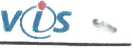 Zákaznické číslo 132Střední prům. škola dopravní, Průkopníků 290/9, Plzeň-KřimiceRozsah SWRozsah smlouvyRozsah HW na zápůjčkyRoční paušální poplatek činí 22 400,- Kč bez DPH.Datum podpisu 31.12.2020Za nabyvatele:Ing. Irena NovákováZa poskytovatele:	 Mgr. Eva FeketováProgram Stravné•ProVIS• mod. Plátce DPH• síťový modul do 5ti st.• mod. Komunikace mezi terminály• mod. Banka• Stravné bez omezení počtu osob• mod. Výdei a pro. na karty a čipy 4• mod. Objednáváni na karty a čipy 4• Strava.cz objednávání bez omezeni• podpora identifikačních médiíProgram MSklad• ProVIS• mod. Plátce DPH• síťový modul do 2 st.• MSklad bez omezeni na inv.»modu1 Došlé faktury• modul Normováni stravy• modul Střediskové hospodařeni• modul Finanční bilance• modul Spotřební koš• Cloud• aplikace GDPR experti• Software390-095150• Licenční sml. na SW1 - roční paušál1ks• Služby800-095411• preventivně servisní návštěva 12hod800-095120• pohotovost VSP: 6h/na místě: 2dny1ks800-095310• náhradní terminál1kszvýhodněné servisní sazby Ano• Řídící moduly• 1 aktivní datová oblast• ovládáni terminálu• mod. Banka• mod. Plátce DPH• Stravné• Stravné do 1000 zpracovávaných osob• Strava.cz objednáváni do 600 osob• mod. Objednáváni a Výdej na ID média• MSklad• MSklad do 200000 Kč na inv.• modul Receptury a normováni• modul Finanční bilance• modul Spotřební koš• Soňware390-095150• Licenční smi. na SW1 - roční paušál1ks• Služby800-095411• preventivně servisní návštěva 12hod800-095120• pohotovost VSP: 6h /na místě: 2dny1kszvýhodněné servisní sazby Ano